Переписать в словарь – тетрадь слова на с. 194 из разделов Geschirr, Essen, Obst.Перевести на с. 218 анекдот «Zille macht sich den Weg frei».Задание выслать до 16.05.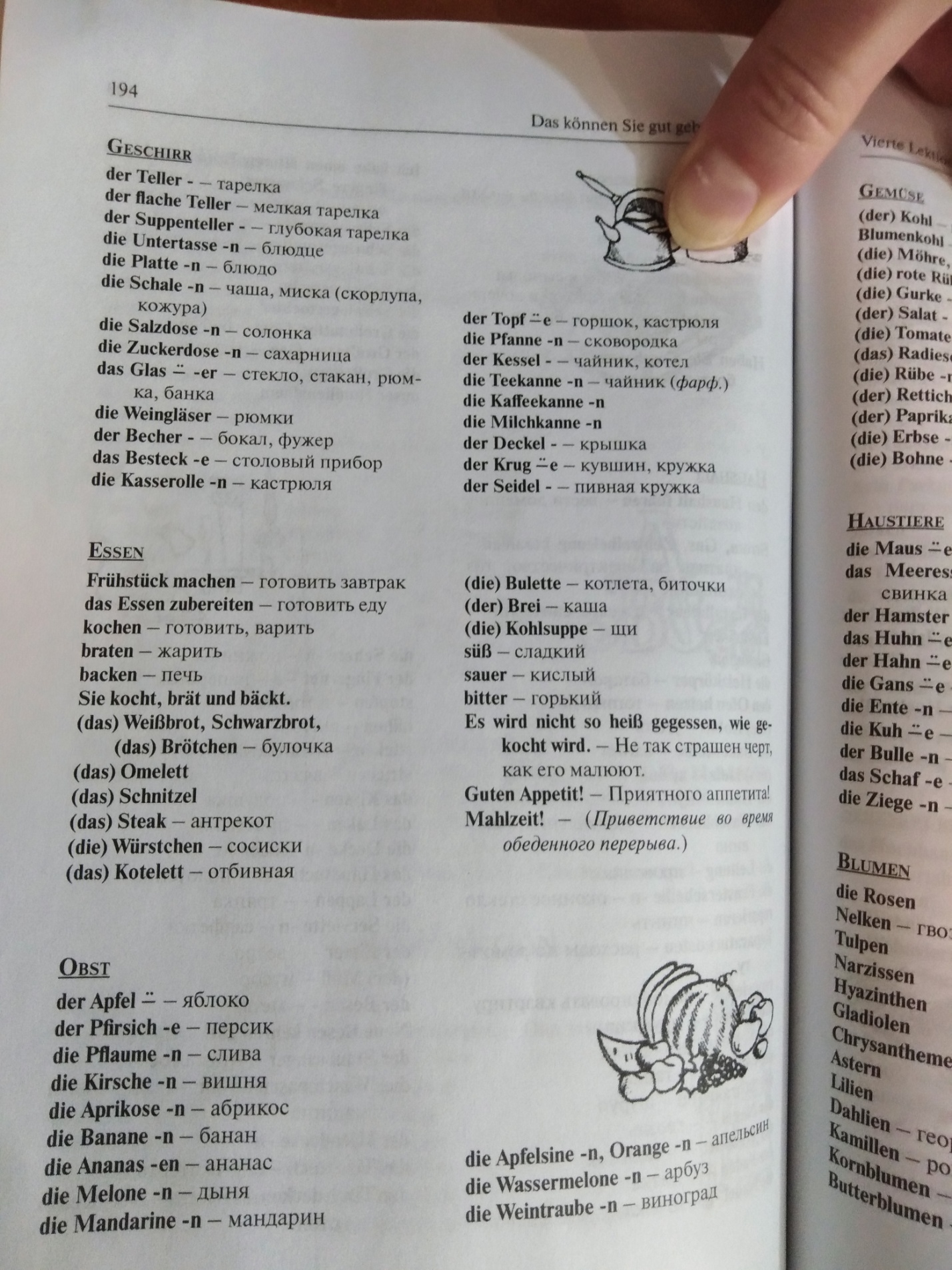 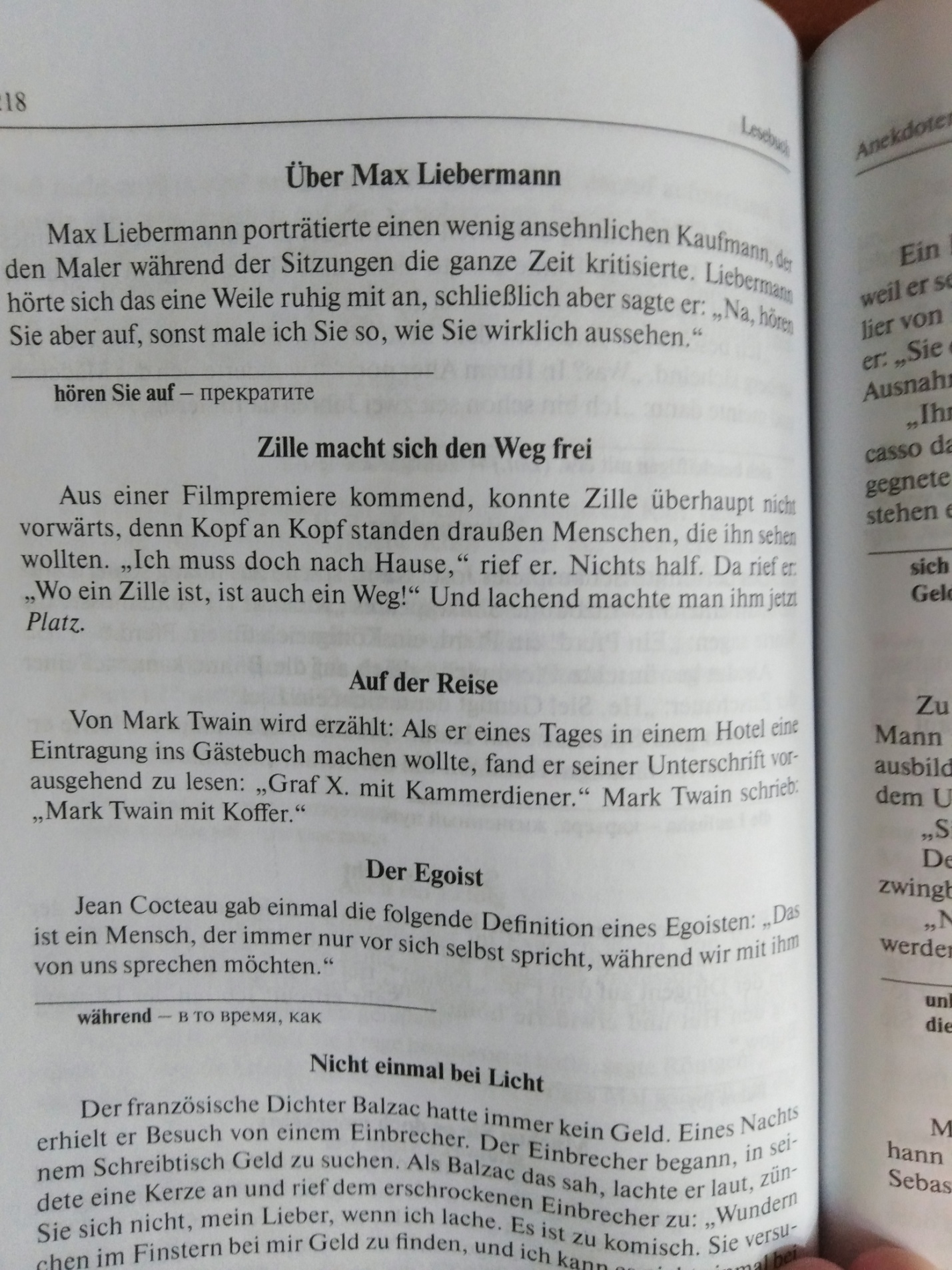 